_____________________________________________________________________________Dear Coach,It is a pleasure to see you are interested in the Coaches Certification Programme. Please fill in the following information in order to be part of your application dossier. PERSONAL RECORDSWhich Pentathlon disciplines are you coaching?For how long have you been coaching athletes dedicated to pentathlon and/or its sub-sports?____________________________________________________________________________________Please add information regarding your activity as a Modern Pentathlon coach: Evidence of Modern Pentathlon International results at Olympic Games and World Championships Senior. Evidence of development and implementation of international standard training programs that can be or Project of high-performance training system applicable to the UIPM National Federations development initiatives, shared with the UIPM family. Prove of participation of relevant sports courses (Sport management, Sport science; physical education and sport; sports coaching; sport development; coach education; sport & exercise; sport & nutrition; sports coaching and physical education; sport & health; sports therapy; sports science and personal training; sport and exercise psychology; sports biomedicine; sports rehabilitation; sports technology; etc...).____________________________________________________________________________________________________________________________________________________________________________________________________________________________________________________________________________________________________________________________________________________________________________________________________________________________________________________________________________________________________________________________________________________________________________________________________________________________________________________________________________________________________________________________________________________________________________________________________________________________________________________________________________________________________________________________________________________________________________________________________________________________________________________________________________________________________________________________________________________________________________________________________________________________________________________________________________________________________________________________________________________________________________________________________________________________________________________________________________________________________________________________________________________________________________________________________________________________________________________________________________________________________________________________________________________________________________________________________________________________________________________________________________________________________________________________________________________________________________________________________________________________________________________________________________________________________________________________________________________________________________________________________________________________________________________________________________________________________________________________________________________________________________________________________________________________________________________________________________________________________________________________________________________________________________________________________________________________________________________________________________________________________________________________________________________________________________________________________________________________________________________________________________________________________________________________________________________________________________________________________________________________________________________________City/Country, date______________________________Coach’s Signature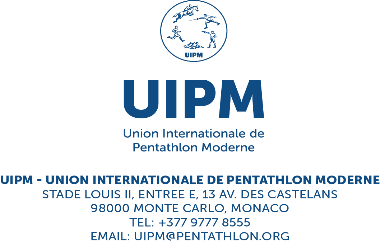 Family NameNameBirth DateNationality EmailCurrent PositionSwimmingRidingFencingLaser-Run